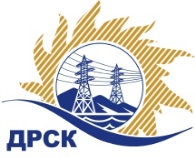 Акционерное Общество«Дальневосточная распределительная сетевая  компания»ПРОТОКОЛ № 193/МЭ -Рзаседания Закупочной комиссии по запросу котировок в электронной форме участниками которого могут быть только субъекты малого и среднего предпринимательства «Автомобильные аккумуляторы», закупка 262СПОСОБ И ПРЕДМЕТ ЗАКУПКИ: запрос котировок в электронной форме, участниками которого могут быть только субъекты малого и среднего предпринимательства «Автомобильные аккумуляторы», закупка 262.КОЛИЧЕСТВО ПОДАННЫХ ЗАЯВОК НА УЧАСТИЕ В ЗАКУПКЕ: 4 (четыре) заявки.ВОПРОСЫ, ВЫНОСИМЫЕ НА РАССМОТРЕНИЕ ЗАКУПОЧНОЙ КОМИССИИ: О рассмотрении результатов оценки основных частей заявок УчастниковОб отклонении заявки Участника № 26444 ООО «Дальтехкомплект»Об отклонении заявки Участника № 23516 ООО «Вираж»О признании заявок соответствующими условиям Документации о закупке по результатам рассмотрения основных частей заявокРЕШИЛИ:По вопросу № 1Признать объем полученной информации достаточным для принятия решения.Принять к рассмотрению основных части заявок следующих участников:По вопросу № 2Отклонить заявку Участника № 26444 ООО «Дальтехкомплект» от дальнейшего рассмотрения на основании подпункта «е» пункта 4.9.5 Документации о закупке, как несоответствующую следующим требованиям:По вопросу № 3Отклонить заявку Участника № 23516 ООО «Вираж» от дальнейшего рассмотрения на основании подпункта «е» пункта 4.9.5 Документации о закупке, как несоответствующую следующим требованиям:По вопросу № 4Признать основные части заявок следующих Участников:соответствующими условиям Документации о закупке и принять их к дальнейшему рассмотрению. Исп. Коротаева Т.В.Тел. 397-205г. Благовещенск«26»  февраля  2019№п/пНаименование, адрес и ИНН Участника и/или его идентификационный номерДата и время регистрации заявки№ 23516 ООО «Вираж»18.01.2019 13:15№ 23885 ООО «Спецмаш»  21.01.2019 04:40№ 25204 ИП Мельников Н.Н.23.01.2019 08:07№ 26444 ООО «ДТК»  25.01.2019 06:45№п/пНаименование, адрес и ИНН Участника и/или его идентификационный номерДата и время регистрации заявки№ 23516 ООО «Вираж»18.01.2019 13:15№ 23885 ООО «Спецмаш»  21.01.2019 04:40№ 25204 ИП Мельников Н.Н.23.01.2019 08:07№ 26444 ООО «ДТК»  25.01.2019 06:45№ п/пОснования для отклоненияУчастник в основную часть своей заявки вложил файл/документ: «Ценовое предложение» /«Коммерческое предложение», в котором отражены сведения о ценовом предложении Участника, что не соответствует п. 4.5.1.3 и подпункт 5 пункт 12.1  раздел 12 Документации о закупке, в котором установлено следующее требование: в материалах основной части заявки должны отсутствовать сведения о ценовом предложении Участника.№ п/пОснования для отклоненияУчастник в основную часть своей заявки вложил файл/документ: «Письмо о подаче оферты», в котором отражены сведения о ценовом предложении Участника, что не соответствует п. 4.5.1.3 и подпункт 5 пункт 12.1  раздел 12 Документации о закупке, в котором установлено следующее требование: в материалах основной части заявки должны отсутствовать сведения о ценовом предложении Участника.№Наименование, адрес и ИНН Участника и/или его идентификационный номерНаличие «желательных условий» в Протоколе разногласий по проекту Договора1№ 23885 ООО «Спецмаш»  нет разногласий2№ 25204 ИП Мельников Н.Н.нет разногласийСекретарь Закупочной комиссии  ____________________М.Г. Елисеева